Counting of the Omer 2014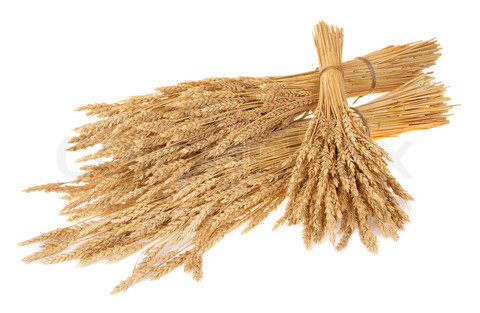 ספירת  העומרLev 23:15-16  ‘And from the morrow after the Sabbath, from the day that you brought the sheaf of the wave offering, you shall count for yourselves: seven completed Sabbaths. ‘Until the morrow after the seventh Sabbath you count fifty days, then you shall bring a new grain offering to יהוה.We are instructed by יהוה to count 49 days (7 completed Sabbaths) concluding with the celebration of Shavuot on the 50th day. This period is called "Sefirat HaOmer", the counting of the Omer.  According to Rabbinic sources, the Omer count recalls an earlier event when the children of Israel prepared themselves for receiving the Torah at Mt. Sinai at Shavuot. It is also important to note that on Shavuot ("Pentecost" in Greek) the disciples of Yahshua were filled with the "Spirit of Elohim" (Acts 2). May you draw near to HIM and be filled with the spirit of wisdom and truth during these 50 days.Day  1 [Sunday following the regular Shabbat during unleavened bread]Yeshayahu 1 and 2Day   2  - April 21st   Yeshayahu 3Day   3 Yeshayahu 4Day   4 Yeshayahu 5Day   5 Yeshayahu 6Day   6 Yeshayahu 7Day   7  Shabbat  ~ First Completed Week ~ April 26th  Yeshayahu 8 and 9Day   8 Yeshayahu 10 and 11Day   9 Yeshayahu 12Day  10 Yeshayahu 13Day  11 Yeshayahu 14Day  12 Yeshayahu 15Day  13 Yeshayahu 16Day  14  Shabbat  ~ Second Completed Week ~ May 3rd   Yeshayahu 17 and 18Day  15 Yeshayahu 19 and 20Day  16 Yeshayahu 21Day  17 Yeshayahu 22Day  18 Yeshayahu 23Day  19 Yeshayahu 24Day  20 Yeshayahu 25Day  21  Shabbat  ~ Third Completed Week  ~ May 10th    Yeshayahu 26 and 27Day  22 Yeshayahu 28 and 29Day  23 Yeshayahu 30Day  24 Yeshayahu 31Day  25 Yeshayahu 32Day  26 Yeshayahu 33Day  27 Yeshayahu 34Day  28  Shabbat  ~ Fourth Completed Week ~ May 17th  Yeshayahu 35 and 36Day  29 Yeshayahu 37 and 38Day  30 Yeshayahu 39Day  31 Yeshayahu 40Day  32 Yeshayahu 41Day  33  Yeshayahu 42Day  34 Yeshayahu 43Day  35  Shabbat  ~ Fifth Completed Week ~ May 24th  Yeshayahu 44 and 45Day 36 Yeshayahu 46 and 47Day 37 Yeshayahu 48Day 38 Yeshayahu 49Day 39 Yeshayahu 50Day 40   Yeshayahu 51Day 41 Yeshayahu 52Day 42  Shabbat  ~ Sixth Completed Week ~ May 31st   Yeshayahu 53 and 54Day 43 Yeshayahu 55 and 56Day 44 Yeshayahu 57Day 45 Yeshayahu 58Day 46 Yeshayahu 59Day 47 Yeshayahu 60Day  48 Yeshayahu 61 and 62Day  49  Shabbat  ~ Seventh Completed Week ~ June 7th   Yeshayahu 63 and 64Day  50  ~ SHAVUOT! ~ (Yom HaBikurim) – June 8th   Yeshayahu 65 and 66        Scroll of Ruth (optional)Additional readings on Shavuot:Acts 2:1 - 47		Numbers 28:26 - 31Exodus 19:3 - 20:26	Deuteronomy 14:22 - 16:17Leviticus 23:15 – 21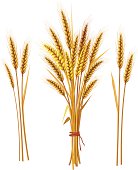 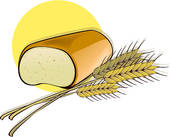 Other dates to remember during the counting of the Omer:Hebrew Date: 	    Aviv/Nissan 27 Holocaust Memorial day (Yom Hashoah)	Iyar 4 Memorial Day (Yom Hazikaron)	Iyar 5 Israel Independence Day (Yom Ha'Atzmaut) 	Iyar 28 Jerusalem Day (Yom Yerushalayim)	Iyar 29 Hebron (Liberation) Day (Yom Hebron) 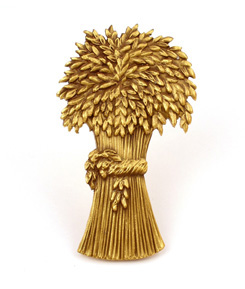 For Further information, go to: www.returnoftheremnant.com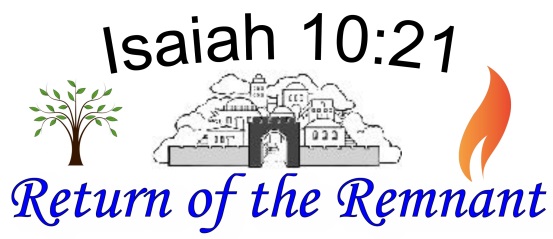 